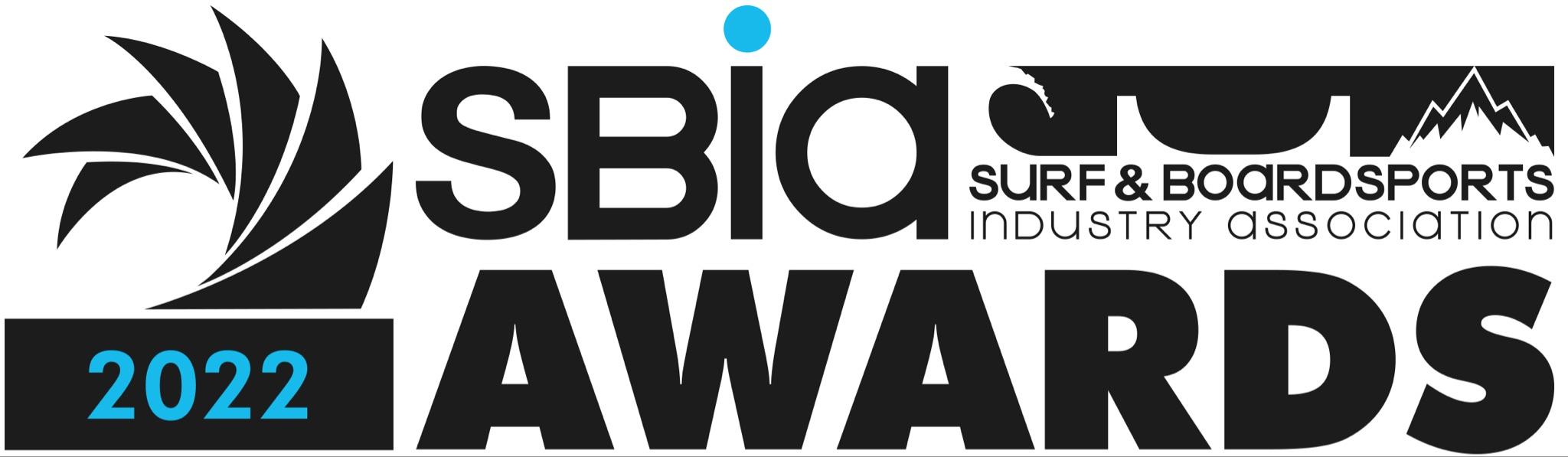 2022 Finalists of Voted Categories listed below in alphabetical order:
 SALES AND CUSTOMER SERVICE OFFICE OF THE YEAR:ACCOUNT MANAGERS OF THE YEAR:SALES AGENCY OF THE YEAR:WETSUIT OF THE YEAR:SURFBOARD OF THE YEAR: SURFING ACCESSORY OF THE YEAR: BOARDSHORT BRAND OF THE YEAR: SUNGLASS BRAND OF THE YEAR:
FOOTWEAR BRAND OF THE YEAR: SWIMWEAR BRAND OF THE YEAR: SMALL TO MEDIUM BRAND OF THE YEAR:LARGE BRAND OF THE YEAR: Finalists of Judged Categories listed below in alphabetical order:

Ladies Marketing Campaign of the YearMen’s Marketing Campaign of the YearProduct InnovationEnvironment AwardShop Fit Out Of the YearAustralian Retailer of the Year – Single StoreAustralian Retailer of the Year – Multi Store
Australian Retailer of the Year – Core Board Store
Boardriders Customer Service TeamDragon AllianceNational Rip Curl Customer Service Office Surf Hardware International Customer Service TeamThe Leisure Collective (Creatures, Sex Wax, OTIS & sito)Andrew Forrest - LuxotticaDaniel Jenkin - Rip CurlJosh Grimshaw - QuiksilverKerry Whitford - Rip CurlMarty Farrow - QuiksilverTerri Lea - Quiksilver Bay Store Carv N CoEasey StReid Young AgenciesTrue EastBillabong - Furnace CompQuiksilver - Marathon SessionsRip Curl - Flashbomb HeatseekerVissla - Seven SeasVolcom - Modulator Wetsuit Firewire - MashupJS Industries - “Schooner” model by Mikey Wright Lost Surfboards by Mayhem - Rad RipperOcean and Earth - The Ezi-RiderPyzel - The GhostCreatures of Leisure - Italo Ferreira Signature TractionDakine - Jack Robinson Signature TractionFCS Freedom Helix LeashOcean & Earth - Slimline Rip Curl - Anti-Series Poncho BillabongHurleyPatagoniaQuiksilverRip CurlDragon Alliance EPØKHE OakleyOTISRay-BanConverseGlobeHavaianasKustomReefBillabongRip CurlROXYRustySalt GypsyCreatures of Leisure Ocean and EarthOTISReefRVCABillabongPatagoniaQuiksilverRip CurlVolcomBillabongRip Curl - Summer Looks Good on YouROXY BillabongDragon Alliance QuiksilverThe Critical Slide Society VolcomFCSRip CurlSlater Designs Spooked KooksVolcomGlobal Surf IndustriesPatagoniaQuiksilverRip CurlVaruna SurfPassport SurfRip CurlSurfboard EmpireCorner Surf ShopMelbourne Snowboard CentrePassport SurfStar Surf + SkateHillzeezStrapper SurfSurfboard Empire Aloha Surf ManlyStrapper SurfSurfboard EmpireWicks Surf